«Советы и указания Владык» – это еженедельная рассылка учений Вознесенных Владык по электронной почте. В этом файле вы найдете «Советы…» с 7 января по 28 декабря 2016 г. Материалы расположены в хронологическом порядке снизу вверх.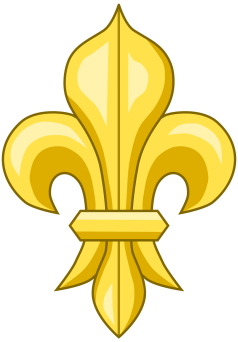 28 декабря 2016Послушание Христу, ЗаконуДорогие сердца, выучите этот один урок от гуру, у которого были сотни и тысячи победоносных чела. Выучите этот один урок: абсолютное послушание учителю обеспечивает немедленное овладение. Послушание , как драгоценна твоя чаша, наполненная золотым жидким светом, эликсиром омоложения! Итак, этот свет, этот поток, эта энергия любви здесь, на Земле, поставит вас на хорошее место в небесных дворах, где река энергий послушания течет из сердец святых и разливается по всему миру.Если же случайно вы проявите послушание тому, кто, возможно, не достоин послушания, не обращайте внимания на боль или наказание, но помните: послушание всегда проявляется по отношению к Христу, к Закону. Если вы искренне послушны, вы всегда получаете хорошую карму на Небесах за проявление послушания там, где вы считали его должным проявить. Бог воздаст по заслугам негодным слугам, недостойным учителям. Но все, кто поддерживает пламя послушания в любви, воистину поднимутся выше.(Из диктовки Вайвасваты Ману от 12 октября 1973 года.)21 декабря 2016Вы вправе притязать на энергию БогаЭнергия принадлежит Богу. И поскольку это Его энергия, вы вправе притязать на нее. Ибо вы – сонаследники во Христе. Это кощунство – даже допускать мысль о том, что у вас нет энергии, что вы истощены. Это – признание вины, невежества. Ведь всё вокруг вас – над вами в вашем Я ЕСМЬ Присутствии и в Центральном Солнце – это энергия, буквально переполняющая жизнь, ожидающая квалификации, использования.Кто-то говорил об энергетическом кризисе? Фи! Что есть энергетический кризис, как не невежество человечества? Обратите вспять эту ложь и откройте правду. Жизнь изобильна. Это – эпоха Водолея, покровитель которой Я ЕСМЬ. И я имею в своем распоряжении всю энергию, которая нужна человечеству для исполнения своего предназначения в данную эпоху. Мои ожидание и требование – чтобы приверженцы Свободы и Сен-Жермена поднялись и заявили права на это пламя, потребовали этот свет и позаботились о том, чтобы никакие силы тьмы, никакое отсталое сознание не смогли посягнуть на энергию этой святой Земли.Дорогие золотые сердца, я желаю расшевелить вас и побудить двигаться к победе, чтобы вы могли узнать, что энергия течет ко всем, кто притязает на нее. Всем, кто будет авангардом Света, я изолью в неограниченном количестве свет, силу и сердечные энергии Гелиоса и Весты и энергии с Фиолетовой планеты, которая суть одна из многих обителей Отца, которую я называю домом.Дорогие, настало время сражаться за Свет с помощью Света. Настало время занять твердую позицию, регулировать поток торговли, снабжения и энергий Богоуправления. Пробил час потребовать, чтобы миром управляли Сен-Жермен и Иисус, Мория и Мать Мария. Пробил час отбросить темных и их обманы и возвестить правление Князя Мира, Христа-Царя…Дорогие, Я ЕСМЬ сейчас командующий на бранном поле жизни. И я верю, что могу призвать вас на службу в отряды светоносцев – в упомянутые ударные части, которые должны встряхнуть людей, стряхнуть с них пыль столетий и пробудить всех к заре Света и Нового дня. Сообщество святых Вверху присоединяется к сообществу святых здесь, внизу.(Из диктовки Сен-Жермена от 13 октября 1973 года.)14 декабря 2016Важно начать программу регулярных постовОчищение физического тела – это дело крайне важное… Поэтому чрезвычайно важно, чтобы вы начали программу регулярных постов. Она не должна быть слишком суровой или мягкой, и посты не должны превышать трое суток полного воздержания от еды… пока вы не достигли большего мастерства. Дело в том, что, когда вы находитесь в ослабленном состоянии ума, сущностям, развоплощенным и демонам легко проникнуть в ваше сознание, обитать там и воздействовать на вас…Мы хотим сделать для вас совершенно ясным, что пост (голодание) проводится для духовной подготовки души. Ибо, когда вы поститесь, вы освобождаете себя от бремени токсинов и делаете себя – клетки Бога – получателями Света. А поэтому каждая клетка в вашем физическом теле способна после поста удерживать больше Света, фокусировать больше Света. Ведь в вашем существе освобождается пространство для принятия и сохранения Света.(Из диктовки Владычицы Меты от 14 октября 1973 года.)7 декабря 2016Исцеление надо начинать с источника болезниВы, кто стремился стать фокусной точкой для целительства, осознайте, что целительство – это действие любви. И это дисциплина. Оно требует высшей приверженности и постоянства; <…> И для любого из вас, кто попросит во имя Христа и призовет меня, я прослежу, чтобы вы были взяты в храмы исцеления, эфирные города, где вы можете сначала свести на нет те предвзятые представления, которые были у вас о целительстве, а затем приступить к построению новых представлений, строительных блоков для исцеления человечества.Люди смотрят на свои больные тела и страдают. И они начинают концентрировать свои энергии на исцелении тела. Но в эфирных храмах мы сосредоточены на исцелении эфирного тела, его шрамов, нечистот и дисгармоничных состояний в нем. Ибо мы знаем, что эфирное тело – это тело причины, а физическое тело – это тело следствия. И всё, что возникает как причина в памяти человека, врезается в ментальное тело и тело желаний, и будет в конечном итоге проявлено в физическом теле. Когда вы видите переполненную водой раковину, вы не начинаете вытирать пол, прежде чем закроете водопроводный кран. Это тот же принцип, которому мы обучаем, давая это базовое объяснение. Вы должны сначала остановить источник боли, болезни, разлада в четырех нижних телах. А когда вы отключите источник, превратив ненависть в любовь, сомнение в веру, дисгармонию в гармонию, вот тогда вы можете приниматься за побочные действия, проявляющиеся на физическом, ментальном и эмоциональном уровнях.(Из диктовки Владычицы Меты от 14 октября 1973 года)30 ноября 2016О пламени мудростиПламена мудрости и осаждения переплетаются в обители Ройял-Тетон, ибо познать Бога в истине, в Его воле – значит осадить это знание в форму. Если идея, которая в уме, не находится также в руке, тогда отсутствует понимание, отсутствует поток, и золотая руда, лежащая в самой сердцевине существа, не сможет быть добыта, очищена и не принесет пользу в намагничивании душ человеческих и ускорении сознания для продвижения по восходящей спирали…Без мудрости вы не исполните требования Закона. Мудрость – это обучение сердца, души и ума. Она предполагает не только обучение, но и применение. Она постигается опытным путем…Пусть мантия мудрости окутает Землю-матушку. Пусть сыновья и дочери Земли носят золотые одежды, следуя по стопам Мировых Учителей Иисуса и Кутхуми.Мы желаем наставить вас и возродить в пламени, которое некоторые из вас обходили стороной, считая, что нужны только любовь, или только медитация, или только воля Бога. Будьте сбалансированными, дорогие сердца. Экспериментируйте с велениями к золотому пламени. Экспериментируйте с расширением солнца.Когда вы обращаете лицо к солнцу, медитируйте с закрытыми глазами на огненную сердцевину солнца и представляйте дугу Света между вашим сердцем и сердцем Гелиоса и Весты. И по этой дуге пусть энергия течет, пусть Свет течет, пусть разум Бога проявляется в вас.(Из диктовки Господа Ланто и Конфуция от 13 октября 1973 года.)23 ноября 2016Победа женского лучаКогда фиолетовое пламя пылает на планете, сквозь него проглядывают огни победы и золотой свет победы. Легионы победы скачут на своих боевых конях с ангелами фиолетового пламени. Они приходят вместе, облаченные в одеяния праведности, которые носят святые…Богиня Свободы должна быть архетипом женщины Нового Века. Сердца Света, дорогие души, явите победу женщины Нового Века и познайте зарю реализации женского луча внутри вас!Поймите, что свет победы – это свет победы Божественной Жены, облеченной в солнце. И как Богиня Свободы носит венец из семи лучей, символизирующий семь лучей во внешнем проявлении, так венец Жены в Апокалипсисе имеет 12 звезд, символизирующих овладение мастерством на пяти Тайных лучах и семи внешних лучах.Благословенная Дева передала Матери Пламени священные Розарии. Читая Розарии семи лучей и пяти тайных лучей, вы ежедневно сонастраиваете свое сознание с сознанием победы, включая победу женского луча…Я ЕСМЬ Победа! Я пришел, чтобы закрепить победу на Земле. Победа предназначена верующим, кто знает Закон, кто практикует Закон, кто поддерживает дух победы, кто возрождается в пламени победы. (Из диктовки Могущественного Победы «Победоносный путь жизни» от 12 октября 1973 года.)16 ноября 2016Составляющие победы«Не приключится тебе зло, и язва не приблизится к жилищу твоему» (Пс. 90:10), когда в победе вы отстаиваете свет.Решительный, непобедимый, победоносный свет свободы и дух свободы – вот что приносит человечеству победу над каждым нежелательным состоянием, над любой тьмой. Вера в победу, надежда на победу, любовь к победе – вот составляющие победы.Видели ли вы когда-нибудь армию или игрока, победившего в битве без духа победы? Великий дух победы побеждает в любом бою, большом или малом. Именно люди, поддерживающие видение о победе каждый день, каждый час, одерживают победу над ежедневно возникающими проблемами. Поднимайтесь с победой утром, отходите ко сну с победой вечером и посвящайте циклы часов пламени победы! И тогда вы увидите спасение Бога нашего в эту эпоху.Не принимайте пораженческие представления темных, незаметно проникающие через моментумы осуждения и деградации. Не принимайте поражение, большое или малое. Это тонкое принятие на уровне электронного пояса, несомненно, несет смерть, несомненно, несет тьму. Не вздумайте даже размышлять о поражении нигде и никогда. Не говорите ни слова о поражении. Его не может быть, его не должно быть, оно лишь иллюзия.(Из диктовки Могущественного Победы «Победоносный путь жизни» от 12 октября 1973 года.)9 ноября 2016Божественное видение – награда за неэгоистичностьНаградой за бескорыстие (неэгоистичность) является божественное видение. Знаете почему? Вы можете видеть только через чистое оконное стекло. Эгоизм же замутняет, затемняет окно индивидуальности, и вы не способны видеть. Вы движетесь среди слепых последователей слепых лидеров. Уничтожьте эго – и вы увидите, как непрозрачность, плотность исчезнут. Вы узрите реальность. Вы обретете Богоконтроль. Вы победите.Благодаря хорошему зрению вы сможете верно определять каждое слово, каждый шаг. Вы не потеряете более ни одного эрга энергии из-за нетерпения, нетерпимости, раздражения, ибо любовь – это исполнение закона бескорыстия (неэгоистичности). И когда вы любите из глубин неэгоистичной любви, вы можете только служить, и служить, и служить, ибо вы знаете: Бог в человеке – это вы сами в человеке, ведь вы есть индивидуализированный Бог, и ни в какой части Его Самого количество Бога не меньше.(Из диктовки Элохим Циклопея от 11 октября 1973 года.)2 ноября 2016Строгое предупреждение от Элохим Циклопея Я строго предупреждаю вас: если вы по неосмотрительности позволите останкам вашего «жилища» быть похороненными в земле, разлагаться и распадаться там, то обнаружите, что «духи Рождества прошлых лет» восстанут, дабы украсть Свет, впитать его, увековечить свое существование; и, таким образом, спустя много лет после того, как вы оставили этот мир и этот храм, вы увидите, что силы тьмы, обитающие возле могил на кладбищах мира, будут жить за счет Света, накопленного вами в теле во время медитации, служения и преданности Богу Всевышнему.Сыновья и дочери пламени, вы несете ответственность за возвращение в Пламя каждого эрга энергии и всей субстанции, которая принесла пользу и послужила определенной цели на Земле. Более не позволяйте культу мертвых дурачить себя. Смерти нет. Тогда зачем сохранять запись о смерти, когда все эти записи – строчка за строчкой – должны быть стерты все до одной во исполнение каждой йоты и черты Закона? В час, когда люди готовятся к вознесению (к возвращению в сердце Бога, чтобы более никогда не знать боли, страдания и круга перерождений), в тот час люди должны размышлять о тонкостях Закона относительно полного выметания с Земли всего мусора, который мог бы загрязнить Землю и стать камнем преткновения на пути брата…Вы не осознаете, дорогие сердца, насколько каждый такой фокус останков чувственного сознания подобен свинцовому грузу на душе. Вы живете на Земле с [ощущением] такой тяжести, что привыкли к грузу и плотности циклов давнего несовершенства, оставшихся далеко позади вас, в прошлых столетиях, покрытых ныне пылью последовавших за ними столетий. Посему будьте свободными! Будьте свободными! Примите эту победу.(Из диктовки Элохим Циклопея от 11 октября 1973 года.)Примерный текст завещания:ЗавещаниеГород _______                                                                                 __.__.20__ г.Я, _____________________________________________, проживающий по адресу________________________________________________, настоящим завещанием делаю следующее распоряжение:1. Мое тело не бальзамировать и не вскрывать. Кремировать мое тело в любом из крематориев, не ранее 72 часов после смерти. Прах можно использовать по усмотрению родственников и близких. 2. Текст завещания написан мною лично.3. Настоящее завещание подписано мною собственноручно. Подпись завещателя:28 октября 2016Я прихожу сегодня разоблачить ложь, касающуюся смертиЯ прихожу сегодня разоблачить ложь, касающуюся смерти и смертного сознания. Я спрашиваю: беспокоит ли вас осенний листопад, или же вы радуетесь смене времен года и освобождению от старого в подготовке к новому? Разве людей печалит изменение циклов? Разве они думают о смерти, если им известно, что весной деревья снова оденутся в зеленые одежды? Так почему же тогда люди могут относиться по-другому к совлечению с себя ветхого человека и облечению в нового?Циклы души и возрождение души неизбежно включают в себе переход, когда душа вершит путь из одной октавы в другую – с одного плана эволюции и эволюционных спиралей на другой. Снять одежду, отложить ее в сторону и взять другую – вот что должно заботить человечество применительно к эпизоду, который оно называет «смертью», ибо, дорогие сердца, в разуме Бога этот переход выглядит естественным – частью потока и освобождения электронов, служение которых поддерживало физический храм во славу реальности Святого Духа в человеке.Иерархия желает, чтобы вы надежно усвоили следующее: когда пробьет час пройти через завесу, чтобы узреть Его лицом к лицу, та старая одежда, которую вы снимаете, дабы облачиться в новое одеяние, должна быть брошена в пламя, трансмутирована огнем, физическим огнем. Посему ритуал кремации – это священный ритуал тех, кто поклоняется Солнцу, кто несет Солнце. Помещение в пламя того, что больше не нужно душе, дает мощную защиту, переоценить которую невозможно. Необходимо, чтобы ваши энергии, энергии вашего физического тела (которое стало полно Света и пронизано Светом благодаря вашей преданности) были опечатаны в огне, ибо огонь представляет собой крещение Святым Духом и защиту, даруемую Святым Духом.В день воскресения, когда Христос призовет избранных воскреснуть на Земле, люди восстанут в новых одеждах, новых световых телах, и они будут едины с ним в великой радости Господней.(Из диктовки Элохим Циклопея от 11 октября 1973 года.)19 октября 2016Призывы и утверждения на основе диктовок с Осенней конференции 1973 года, прослушанных во время Осенней конференции 2016 годаИз диктовки Эль Мории от 10 октября 1973 г.Я живу в воле Бога, я отказываюсь от плотского «я», я забываю прошлое зло, несправедливости, обиды и всю эмоциональную сумятицу, ибо память о тьме воспроизводит тьму. Посему я бросаю ее в пламя.Пусть эфирное тело будет омыто! Пусть ментальное тело будет омыто! Пусть эмоциональное тело будет омыто! Пусть физическое тело будет омыто в голубых водах Божьей воли!Из диктовки Бога Табора от 10 октября 1973 г.Пусть воля Бога свершится как Вверху, так и внизу!Как на Небесах, так и на Земле, да воцарится воля Бога всемогущая и верховная к славе Царствия Твоего пришедшего!Да придет Царствие Божие. Да проявится слава наших Каузальных Тел как Царство Божье в четырех аспектах нашего сознания, и да исполнит душа во всей полноте свое божественное предназначение.Из диктовки Сен-Жермена от 13 октября 1973 г.Мы взывали о воле Бога и божественном направлении. Мы готовы к получению свитка, на котором записана священная возможность, даруемая из рук Богини Справедливости Порции.Посему мы просим передать нам программы, что приходят от Великого Божественного Направителя в виде свитков, – программы, касающиеся закона, юриспруденции, а также программы по обучению закону и исправлению закона, программы, касающиеся истины и целительства, программы для науки и программы для божественного искусства.Энергия принадлежит Богу. И поскольку это Его энергия, мы вправе притязать на нее. Ибо мы – сонаследники во Христе. Мы обращаем вспять ложь об энергетическом кризисе, ибо это лишь невежество человечества. Жизнь изобильна. И Сен-Жермен, иерарх эпохи Водолея, имеет в своем распоряжении всю энергию, которая нужна человечеству для исполнения своего предназначения в данную эпоху. Мы, приверженцы Свободы и Сен-Жермена, заявляем права на энергию этой святой Земли.Мы есть авангард Света. Мы получаем в неограниченном количестве свет, силу и сердечные энергии Гелиоса и Весты и энергии с Фиолетовой планеты. Мы будем сражаться за Свет с помощью Света. Мы занимаем твердую позицию. Мы требуем, чтобы миром управляли Сен-Жермен и Иисус, Мория и Мать Мария. Мы возвещаем правление Князя Мира, Христа-Царя. Мы требуем победу Света здесь и сейчас и навсегда.Из диктовки Элохим Мира и Алохи от 11 октября 1973 г.Мы высвобождаем энергию, которая обратит вспять волну войны, военных заговоров, а также энергии войны и чувство борьбы.Да перекуют все народы мечи свои на орала и копья свои на серпы. Да не поднимет народ на народ меча, и да не будут более учиться воевать, ибо мы – едины в мире.Из диктовки Элохим Циклопея от 11 октября 1973 г.Я ЕСМЬ световой маяк Истины, так что куда бы я ни пошел, там потечет энергия пламени истины, луча Истины, и я смогу усилить действие этого света и стать гигантским маяком. Пусть этот процесс распространится на всё планетарное тело. И, путешествуя на север и юг, восток и запад, я буду оставлять линию Истины, отметку Истины и узоры, круги и спирали света, которые окружат Землю и помогут раскрытию Истины.Да будет высвобожден огонь Истины! Пусть человечество узнает Истину, ибо довольно оно видело лжи. Пусть люди узрят Истину! Пусть они узрят Истину знания Закона. Пусть учения Закона буду раскрыты. Пусть произойдет это через телевидение, радио, средства массовой информации. Да будет явлена Истина!Из диктовки Вайвасваты Ману от 12 октября 1973 г.Мы едины с Богом. Это единство не есть уход от смертного тяжелого труда и смертной боли, не есть побег от ответственности. Мы едины с Богом, потому что мы любим – любим Бога больше, чем свое плотское «я», любим свободу больше, чем рабство. Мы желаем уподобиться Богу, бросить всё недостойное в Пламя и торжествовать, прославляя Бога. Такова наша молитва. Такова наша любовь.Мы просим тебя, Вайвасвата Ману: помести на нас свое Электронное Присутствие, чтобы возвысить нас к образу Бога.Из диктовки Господа Ланто и Господа Конфуция от 13 октября 1973 г.Мы взываем к сердцу Господа Ланто. Пусть мантия мудрости окутает Землю-матушку. Пусть сыновья и дочери облачатся в золотые одежды, следуя по стопам Мировых Учителей.Я прошу окружить кругом и мечом Астреи и Архангела Михаила клише подсознательных моментумов электронного пояса, а также коллективного ума детей Чин. Я прошу о том, чтобы плотский ум мог быть эффективно сведен к нулю; о том, чтобы Христодитя могло лежать на руках матери, находясь в ее объятиях и под ее защитой до того времени, когда дитя станет мужем, а муж станет Богом.Я прошу легионы Астреи и Архангела Михаила сойти, чтобы окружить черных магов – тех, кто захватил место Матери Пламени и незаконно завладел энергиями ее детей. Они окружены! Они связаны! Посему властью Я ЕСМЬ Присутствия я говорю: «У них нет силы, их время истекло!» И солнце праведности сияет в ночи над Китаем [над Россией, над Америкой и каждой страной в мире], и заря нового дня приносит сердцам детей всех возрастов надежду – надежду материнского сердца.Из диктовки ангела единства Михея от 14 октября 1973 г.Я беру в правую руку копию меча Михея, а в левую – знамя новой славы нашего единства. Мы идем как защитники пламени. Во имя Отца, Сына и Святого Духа, во имя Божественной Матери да будут все народы опечатаны в любви Михея и в любви к пламени единства. В пламени мы едины. Мы едины. Мы едины.Из диктовки Владычицы Меты от 14 октября 1973 г.Я не собираюсь более заниматься самообманом и верить, что могу делать, что захочу, произносить слова любви и поклонения Богу, но игнорировать букву Закона. Это невозможно. Поэтому я не собираюсь более терпеть в себе состояния, практики, обстоятельства, которые напрямую оскорбляют Иерархию, законы Бога или Христа в людях. И я более не позволю себе объединяться ни с теми, кто восстает против Закона Бога и против Света Христа, ни с их энергиями.Посему я говорю: я обрезаю те связи и восстанавливаю свои связи Света с Христом в детях Света. Так помоги мне, Боже!Из диктовки Майтрейи от 14 октября 1973 г.Привет, Майтрейя! Привет, Победа! Привет, пламя Бога!Hail Maitreya! Hail Victory! Hail Flame of God!12 октября 2016Если вы хоть раз посещали конференцию…Как объяснял Эль Мория, смысл Братства в том, что мы все являемся одним телом. И когда один идет вверх, мы все идем вверх, а когда один из нас идет вниз, нас всех тянет вниз. Итак, мы поддерживаем друг друга на высоте, и свет, который мы призываем, предназначен для возвышения всей планеты. Мы все стоим в одном круге и все связаны нитями и силовыми полями.Когда есть Братство, все соединены друг с другом. Один за всех и все за одного. И если вы хоть раз посещали конференцию Вознесенных Владык, то вы, несомненно, ощутили это чувство единства с целым. Эта гармония и это единство никогда не разрушаются. Когда мы разъезжаемся по домам, в свои города, она остается. Вы более никогда не будете одни. Мы все едины в записи силового поля, которое мы имели в этом месте. И эта запись есть здесь, и она есть в вашем эфирном теле. Вы можете сделать призыв, чтобы эта запись была усилена, дабы вы могли работать с Я Христа всех, кто находится здесь для победы человечества. Здесь достаточно людей, чтобы изменить лик планеты. Десятерых было бы достаточно, а здесь много больше людей.Суть в том, что мы падаем на мелочах. Мы приходим в уныние, мы забываем читать веления, мы забываем красоту, забываем единство, забываем силу Я ЕСМЬ Присутствия, забываем, что может сделать столб света. Все эти маленькие вещи складываются. Проходит один день, второй, третий, и вскоре мы забываем все заповеди, которые, собранные вместе, образуют целое…Когда вы видите, что что-то угрожает миру, беритесь за дело, потому что один с Богом образует большинство. Относитесь к себе как к сотворцу Бога. Вы работаете с Богом, и Он дает вам полномочия командовать, отдавать приказы. Господь Бог сказал «Указывайте Мне» (Ис. 45:11). Господь Бог говорит сыновьям и дочерям: «Просите меня о будущем сыновей Моих и указывайте в деле рук Моих». Итак, чтобы Бог мог действовать в этой октаве, мы должны отдавать указания во имя Иисуса Христа. И ответ на призыв дается немедленно. Вот так меняется мир. (Из лекции Элизабет Профет «Что вы можете делать для поддержания своего города» от 14 октября 1973г.)5 октября 2016Вы выделяетесь, когда у вас есть СветПомните: вы выделяетесь, когда у вас есть Свет. Аура учеников Света фантастически прекрасна по сравнению с аурой обычного человека с улицы. И если простые люди не видят этого, то орды тьмы знают о каждом вашем движении. И они устраивают небольшие происшествия, стремясь вызвать раздражение, гнев. И каждый раз, когда вы раздражаетесь, они выдаивают из вас еще немного Света – четверть стакана здесь, столовую ложку там. Так энергия истекает из вас, если вы позволите своему эго стать фокусной точкой вашего сознания, потому что расстраиваться начинает именно ваше эго. И кто вас часто раздражает, так это люди из сферы услуг: таксисты, официантки, парикмахеры…Не позволяйте никому вызывать у вас раздражение, потому что именно через раздражение вы теряете свой Свет. А сущности только и ждут возможности испить вашей энергии, потому что у вас ее так много. Ведь благодаря вашим призывам у вас больше Света, чем у миллионов людей, с которыми они контактируют.Огромное количество сил наблюдают за вами. Вам нужно быть очень осторожными. Как сказал Иисус, будьте мудрыми, как змеи, и кроткими, как голуби… Если вы вышли из состояния равновесия, если у вас кризис, читайте веление Астрее.(Из лекции Элизабет Профет «Что вы можете делать для поддержания своего города» от 14 октября 1973г.) 28 сентября 2016Вам надо научиться поддерживать город, работать в нем и нести светЯ ожидаю, что все ученики Вознесенных Владык будут раз в день просматривать новости в газете или слушать новости по радио или по телевизору. Вы не можете поддерживать город, если не знаете, что в нем творится. Вы не должны быть страусами, зарывающими голову в песок. И я не хочу слышать, когда люди говорят мне, что каждый раз, когда они идут в город, они теряют свет. Да что с вами такое?! Есть у вас мастерство или нет? Вы не можете идти мир и оказаться поглощенными им и потерять весь свой свет. Вам нужно облачиться в столб света, в шлем, достать свой меч и маршировать с ангелами. И когда вы идете в мир, это мир вокруг вас должен преображаться от вашего присутствия, а не внутренний мир искажаться.Итак, это не дело, если вы говорите, что каждый раз, когда идете на работу, вы теряете весь свой свет, и поэтому вы больше на работу не ходите. Вам надо научиться поддерживать город, работать в нем и нести свет. Это вы должны влиять на окружение, а не окружение на вас. У вас есть водопад света, который льется на вас и течет через вас в мир. И ничто не должно входить в вас из другого направления, потому что у вас должен быть достаточно мощный моментум света, льющегося через вас.(Из лекции Элизабет Профет «Что вы можете делать для поддержания своего города» от 14 октября 1973г.)21 сентября 2016Ставьте себе планку, которую можете взятьПомните, что делает свет, что делают призывы. Они ускоряют время и пространство, так что в конце концов время и пространство становятся вечностью. Происходит ускорение сознания, существа; мы возносимся каждое мгновение, мы поднимаемся вверх по спирали с каждым часом, когда посвящаем себя Богу. Но Владыки предупреждают нас, что нам не следует ставить слишком высокую планку, так что мы не можем ее преодолеть и в результате впадаем в уныние и больше ничего не хотим делать. Поставьте себе невысокую планку, чтобы вы могли легко брать ее. Смотрите, как вы каждый день легко берете эту планку, и это будет наполнять вас радостью. И постепенно вы будете поднимать планку.Начните с 15 минут. Решите, что посвятите 15 минут в день в определенное время чтению велений и призывам. Лучше это делать утром. Всего 15 минут. Это всё, что вам нужно делать. Скажите себе это. Скажите, что вы не пропустите эти 15 минут, что бы ни случилось. Запланируйте это. Отправляйтесь спать вовремя. И проводите эту 15-минутную сессию. Постепенно это время может вырасти до получаса.Делайте то же самое вечером перед сном. Пусть в определенный час, прежде чем вы отправитесь спать, 15 минут принадлежат Богу. Это время для ваших призывов. Это не трудно. На это способен каждый. Иногда у нас будет желание провести особые службы продолжительностью 1 или 2 часа. Но мы не планируем их для себя сразу. Потому что, если мы потерпим неудачу, нас начинают мучить угрызения совести и чувство вины, и тогда мы вообще перестаем что-либо делать. Это один из трюков, которым нас можно разочаровать и вогнать в уныние.У вас будет очень хорошее чувство, если вы организуете всю свою жизнь, всю свою энергию вокруг того времени, которое отвели для духовной работы с призывами.(Из лекции Элизабет Профет «Что вы можете делать для поддержания своего города» от 14 октября 1973г.)14 сентября 2016Ангелы придут к вам, если…Ангелы совершают регулярные обходы планеты Земля, и это происходит в определенное время. Как только вы устанавливаете время и место для молитв и велений, ангелы начинают посещать вас в тот конкретный час. Они приходят и остаются с вами, когда дом ваш чист, в нем приятно пахнет, вы сами приятно пахнете. Когда же в доме мусор и плохой запах, это отталкивает сонмы ангелов. Важно, чтобы в доме был порядок. Важно также не допускать вибрации телевизора в область, где у вас расположен алтарь. Просто не организуйте алтарь в той же комнате, где работает телевизор, потому что эти мирские вибрации образуют противоположное силовое поле, гасящее ваши высокие устремления.Когда вы знаете, что ангелы придут в отведенное для молитвы место и останутся с вами, вы сделаете всё возможное, чтобы быть на месте в назначенный час. Когда вы начинаете практиковать этот ритуал, ваша жизнь начинает наполняться новым смыслом, и вы можете почувствовать, что строите спираль, и эта спираль достигнет звезд. Это ваш переход из времени и пространства в вечность.(Из лекции Элизабет Профет «Что вы можете делать для поддержания своего города» от 14 октября 1973г.)7 сентября 2016Что поможет пройти через любые взлеты и паденияПостоянство – это самое достойное восхищения качество. Нужно регулярно читать веления. И неважно – устали ли вы, или в плохом настроении, или в раздраженном состоянии, – что бы ни вставало в тот момент на вашем пути, наступает время читать веления, время встать у алтаря и воздавать призывы. И именно расписание (сама система, которой вы решили подчинить себя по своей свободной воле) поможет вам пройти через любые взлеты и падения, по мере того как вы будете двигаться по космических часам через циклы трансмутации узоров своего электронного пояса.В этом смысл ритуала. Ритуал – это знак 7-го луча и 7-й диспенсации, знак века Водолея. Когда мы устанавливаем ритуалы в своей жизни и решаем выполнять их по своей свободной воле, а затем отдаем своему Христосознанию власть направлять нас в исполнении этих ритуалов, мы обнаруживаем, что Святое Я Христа напоминает нам, помогает нам, дает энергию для исполнения тех ритуалов. И таким образом мы становимся инструментами для иерархии, потому что на нас можно положиться. Вы должны запомнить следующее: иерархии нужны надежные служители. (Из лекции Элизабет Профет «Что вы можете делать для поддержания своего города» от 14 октября 1973г.)1 сентября 2016Что важно делать после КлассаКогда вы возвращаетесь после Учебного Класса в свои города, важно поддерживать стену огненную вокруг города, круг огня вокруг своего существа и фиолетовое пламя внутри круга. Вследствие незанятости умов и рук ученики начинают сомневаться в Учениях, погружаться в старые модели сознания, возвращаться к прежним энергетическим спиралям.Нужно регулярно читать веления, иначе вы потеряете наработанный моментум. И вы будете терять его настолько постепенно, что не заметите различия. Вы не будете помнить то высокое состояние сонастроя, которое было у вас в конце Класса. И, только приехав на новый Класс, вы сможете увидеть, насколько далеко ушли. Но, возможно, вы уйдете настолько далеко, что даже не сможете доехать на следующий Учебный Класс, потому что мир иллюзий вырос и вы более не видите важности поездки на Класс. Вы должны поместить себя в руки Владык. Вы должны просить их дисциплинировать вас, а также сами дисциплинировать себя.(Из лекции Элизабет Профет «Что вы можете делать для поддержания своего города» от 14 октября 1973г.)25 августа 2016Что происходит во время Учебного КлассаВсе мы являем собой Божью энергию, заключенную в форму. Форма – это физическое тело, которое мы видим, а также тонкие тела, которых мы не видим. Это как залить желе в форму. Мы создаем форму своим сознанием. И форма также формируется бессознательно окружающей обстановкой и наследственными факторами в соответствии с прошлой кармой.Существует также другая форма – образ Христа, Христический образец. В течение курса Университета Вознесенных Владык мы пытаемся произвести изменение – влить сознание каждого ученика в новую, более возвышенную форму – Христическую модель.Используя жар священного огня, Вознесенные Владыки растапливают желе. Оно снова становится жидким. И Великий Посвятитель, семь Чоханов лучей очень осторожно вливают священные энергии существа в новую форму. Затем, когда ученик использует священный огонь Святого Духа, чтобы строить божественные узоры, божественные матрицы, проводя ежедневные ритуалы, форма начинает твердеть. Священные энергии начинают приобретать новую форму.Я знаю, что, когда ученики уедут отсюда, мир будет бить и колотить по новой форме, испытывая ее и пытаясь разбить, прежде чем ученики приедут на следующий курс обучения. Поэтому мое материнское сердце озабочено тем, чтобы дать своим детям наилучшую подготовку, укрепить новый образец, укрепить ум, укрепить четыре нижних тела и передать максимальное количество учений за отведенное на Классе время, чтобы ученики выдержали грядущий период испытаний.(Из лекции Элизабет Профет «Что вы можете делать для поддержания своего города» от 14 октября 1973 г.)19 августа 2016Стратегия Владык в обучении своих челаЭль Мория не раз говорил мне и Марку, что ничем не занятый ум – это мастерская дьявола. Одна из стратегий Вознесенных Владык в обучении своих чела такова: держать своих чела настолько занятыми делом, что у них не будет времени на искушения. Это идея волчка, которому придается еще и еще один импульс, чтобы он продолжал крутиться. Мы стараемся поддерживать вращение учеников Университета Вознесенных Владык, давая им так много заданий, что у них не остается времени постоянно погружаться в человеческое сознание и копаться в нем, в то время как это плотское сознание отправляется на трансмутацию.Эль Мория использовал этот метод и со мной, когда я пришла и проходила обучение. И каждый член персонала Посланника проходит через такое же обращение. Но далеко не все понимают почему. Они думают, что "Саммит Лайтхауз" – это каторга, где все работают 24 часа в сутки и ни у кого нет никакого отдыха и никакого времени на личные дела. На самом деле это одна из стратегий Вознесенных Владык в обучении своих чела.(Из лекции Элизабет Профет «Что вы можете делать для поддержания своего города» от 14 октября 1973 г.)13 августа 2016Ключ к преодолению бессонницыБессонница в то время, когда вам надлежало бы спать, – это часто результат ненависти к Сен-Жермену. Ваше Я Христа не позволяет вам спать спокойно под тяжестью бремени ненависти. Она настолько смертельно опасна, что вам мог быть нанесен серьезный вред, если бы ваше Я Христа позволило вам [заснуть и] покинуть тело. Поэтому вы не можете заснуть или автоматически просыпаетесь, если спали. Значит, вам надо встать и трансмутировать ненависть к Сен-Жермену.Итак, если вы проснулись посреди ночи, то у вас должен быть наготове магнитофон с записью Розария Матери Марии. И вам даже не нужно включать свет и читать Розарий. Вы нажимаете на кнопку, ставите магнитофон поближе к голове, справа от себя, регулируете звук, чтобы было не слишком громко. Где бы ни звучал Розарий, нисходит воронка огня. И вихрь огня поглощает ненависть к Сен-Жермену благодаря священному сердцу Марии.Потом вы можете снова отправиться в священнообители для выполнения своей работы. Если же проигрывание Розария не помогает, то вам придется встать и сделать призывы. Вы можете прочитать Розарий вместе с записью. Вы можете читать, пока не заснете. Существуют ангелы Розария, которые появляются всюду, где он звучит.(Из лекции Элизабет Профет по книге «Листы Сада Мории. Зов» от 5 июня 1978 г.)4 августа 2016Что будет с трехлепестковым пламенем после пересадки сердца?К нам приходит много писем с таким вопросом: «А что будет с трехлепестковым пламенем после пересадки сердца?» Учитывая количество писем с таким вопросом, можно было бы подумать, что половина людей в организации озабочена вопросом, делать им пересадку сердца или нет. В случае пересадки сердца, уверяю вас, трехлепестковое пламя остается с индивидуумом, потому что оно является частью эфирного мира, а не физического.В действительности все органы тела представляют собой проявление на физическом плане того, что есть на эфирном. И если вы действительно пересадите какой-либо орган, у вас по-прежнему останется та же своя эфирная запись. Если вы пересадите почку, запись от вашей прежней почки все равно останется в вашем эфирном теле. Донорская почка, несомненно, привнесет новый тон, наложенный на старый, и это покажет вибрация. Но если состояния, изначально вызвавшие болезнь в органе, не будут исправлены, то в большинстве случаев мы со временем увидим возвращение той же самой болезни в пересаженный орган. Дело в том, что кармическая запись содержится в электронном образце. Она там есть, и вы не можете изменить ее [пересаживая орган].(Из лекции Марка Профета «Трехлепестковое пламя и индивидуальность» от 28 декабря 1968 г.)29 июля 2016Грехи не могут быть прощены без возмещенияГлупцы – люди, когда думают, что грехи могут быть прощены без возмещения; а посему ритуал отпущения грехов по сути является духовной милостью и духовным даром.Когда люди прощают грехи другого, они отпускают ему грехи и на время отодвигают уравновешивающее действие за те грехи, удерживая их в подвешенном состоянии до того времени, когда жизнепоток сможет произвести необходимое космическое урегулирование. Одна из причин, почему появились другие учения, состоит в том, что силы тьмы на этой планете желали, чтобы люди думали, будто их грехи могут быть легко прощены и забыты, а посему по этой причине люди могут идти в мир формы и ненавидеть ближнего своего с чувством безнаказанности…Многие так называемые религиозные организации мира (по неведению – не по злому умыслу, а из чувства незнания и по причине того, что запутались в хитросплетениях догмы) переняли концепцию прощения грехов, которая гласит, будто прощение даруется людям просто по их просьбе. Они не понимают разницы между прощением греха и оправданием совершенного человеком зла. Что бы человек ни делал, какое бы зло ни совершил, это зло должно быть уравновешено.Мы не можем воровать [безнаказанно]. Мы не можем красть, не возвращая – причем часто с процентами – жизни то, что мы у нее украли. Поэтому, когда вор приходит к пострадавшему и говорит: «Я украл твой кошелек. Простишь ли ты меня?» – человек, возможно, простит его; и тогда вор, быть может, попросит у Отца Небесного: «Отче, прости меня. Я украл его кошелек». [И Отец простит.] Но Закон требует, чтобы кошелек был возвращен тому, у кого он украден, причем с точной суммой похищенного, до последней монеты.Такова справедливость Бога. Но силы тени пожелали создать иллюзию в церквях и религиозных движениях мира, чтобы дать людям ложное чувство безопасности, дабы те могли идти и совершать зло, а потом просто говорить «Прости меня». Это хорошо – просить прощения. Да, гораздо лучше попросить прощения, чем не просить его, – но это определенно не освобождает человечество от того, чего требует справедливость Бога.(Из лекции Марка Профета «Волны на море» от 23 марта 1967 г.)13 июля 2016Об абортах...Душа не объединяется с эмбрионом до достижения последним трехмесячного возраста. Так что душа не испытывает травму, если аборт совершается до трехмесячного срока.И все же на родителей ложится тяжелая карма за уничтожение жизни и прерывание возможности жизни. И второе, что нужно иметь в виду: при совершении аборта возможность дать жизнь конкретной душе переходит к кому-то другому, что тоже является трагедией для несостоявшихся родителей. Люди, которые не могут иметь детей, – это часто те, кто в прошлом делал аборты или злоупотреблял священным огнем.(Из лекции Элизабет Профет «Солнцестояния, равноденствия во время квартальных конференций» от 9 января 1974 г.)6 июля 2016Молитва при прослушивании диктовки Использование прошлых диспенсаций, записанных в аудиоформате или напечатанных, является возможным, потому что Электронное Присутствие (то есть Я ЕСМЬ Присутствие) Вознесенного Владыки запечатлено в словах его диктовки. И вибрация Электронного Присутствия передается через печатное слово или через изреченное слово на аудиозаписях.Электронное Присутствие Владыки – это полное присутствие его существа. Иисус (или любой другой Вознесенный Владыка) может одновременно появиться в бесконечном количестве мест на земле в одно и тоже время. И делает он это путем проецирования Электронного Присутствия (электронного силового поля) своей личности. Это означает, что где бы ни проигрывалась диктовка, Электронное Присутствие Владыки пребывает в той комнате. Если вы просто скажете: «Во имя Христа я призываю возлюбленного Иисуса поместить свое Электронное Присутствие над моими четырьмя нижними телами», то это свершится.Затем, после прослушивания диктовки, вы добавляете: «И во имя Христа я прошу, чтобы весь Свет и спираль, высвобожденные во время диктовки Иисуса, были перенесены в мою чакру сердца как постоянный фокус для победы планеты, для победы всего человечества и для победы Иисуса Христа через меня. О Боже, сделай меня Собой в форме – Твоим сердцем, головой и рукой».Такая простая молитва, несомненно, закрепит в сердце то, что высвободил Владыка. Однако передача Света и спирали происходит в некотором смысле автоматически, потому что через свое восприятие и внимание вы принимаете (вбираете в себя) голос Владыки. И что бы вы ни воспринимали через органы чувств, то записывается в вашем эфирном теле, будь это бомбардировка рекламой по телевизору и астральные проекции очень низкого рода или высвобождение Света.(Из лекции Элизабет Профет «Солнцестояния, равноденствия во время квартальных конференций» от 9 января 1974 г.)29 июня 2016О седьмой коренной расеСедьмая коренная раса – это существа, которые никогда прежде не воплощались. Их души чисты, у них никогда не было опыта жизни во времени и пространстве, они никогда не были облачены в физическое тело. Когда они придут в воплощение, то переймут образцы поведения тех, кто уже живет здесь. И Великий Божественный Направитель не собирается рисковать, посылая сюда седьмую коренную расу. Он не пошлет ее до тех пор, пока не найдутся родители, практикующие эти учения; пока общество не будет жить, руководствуясь Святым Духом; пока он не сможет быть уверенным в том, что в месте, куда будет помещен любой представитель седьмой коренной расы, душа каждого из них получит совершенное обучение для овладения временем и пространством, как тому учат в Университете Вознесенных Владык…Каждая коренная раса, которая приходит в воплощение, имеет предвестников. Такие предвестники всегда находятся на голубом луче, и они воплощаются первыми, чтобы установить образец. Это люди с качествами руководителя, развившие голубой луч в Каузальном Теле. Они приходят первыми, но приходят в семьи очень высокого типа, а также в общество, где могут получить надлежащее обучение.(Из лекции Элизабет Профет «Солнцестояния, равноденствия во время квартальных конференций» от 9 января 1974 г.)22 июня 2016Что такое диспенсацияДиспенсация – это дарованная от Бога энергия, которую мы не смогли бы заслужить без милости. Должно иметь место действие милости. Эта милость получается в качестве гранта (пожалования, разрешения), что дается Кармическим Правлением Владыке. Владыка предстает перед Кармическим Правлением и говорит: «У меня есть группа чела, которых я желаю спонсировать, – я хочу передать им определенное действие Света, которое, я верю, будет принято ими с честью. И я верю, что эти чела возьмут переданные Свет и энергию и используют их во славу Бога в человеке». Владыка действует по этой схеме, когда речь идет об одном чела, о пяти сотнях или даже когда желает облагодетельствовать определенным действием всю планету.Владыки Кармы рассматривают каждый случай, они смотрят на индивидуумов, для которых Владыка просит диспенсацию, и делают они это с помощью своих компьютеров. Они смотрят, достойны ли те люди просимой милости. И если достойны, то затем определенная порция энергии будет дарована тому Владыке вплоть до последнего эрга. Владыке передается точное количество энергии, а затем он высвобождает ее в соответствии с указаниями Владык Кармы.Далее, в зависимости от того, как индивидуумы воспользуются полученной энергией, Владыка либо получит прибыль Света (благодаря приумножению Света его чела), либо лишится Света, причем он лишится и того залогового обеспечения, которое он должен был положить перед Владыками Кармы, когда просил диспенсации – например, драгоценного камня, символизирующего его достижение. Если чела подведут Владыку, то за долг придется расплачиваться ему. Это в точности как совместное подписание ответственности за полученную ссуду.Такова природа диспенсации (особой милости). Энергия же, которая заслужена, автоматически получается людьми, ей не нужно проходить через дополнительные каналы.(Из лекции Элизабет Профет «Солнцестояния, равноденствия во время квартальных конференций» от 9 января 1974 г.)15 июня 2016Чем больше вы впитываете сознание Владыки, тем больше хорошей кармы создаете...Каждый узор Света, приходящий напрямую от Вознесенного Владыки, представляет собой постоянный фокус (силовое поле) в вашем существе, чашу Света. И когда туда вливается новая энергия, она квалифицируется собственным сознанием Владыки. Чем больше этих чаш Света закреплено в вашем эфирном теле, тем больше у вас того, что вы могли бы назвать совершенными «формочками для теста». Когда «тесто» Бога снова высвобождается вам, эта неизменная «формочка», являющаяся огнем в вашем эфирном теле, отштамповывает поступающий новый Свет, который вы получаете от Присутствия каждый час и каждый день; и он вливается в эти совершенные «формочки», закрепленные в вашем эфирном теле.Таким образом, чем больше вы впитываете сознание Владыки, тем больше хорошей кармы создаете, потому что в вашем эфирном теле Свет автоматически квалифицируется совершенной матрицей Владыки, его разумом. Всё это является частью процесса облачения в мантию Великого Белого Братства. Мантия – это моментум, это плащ полномочий и способностей – способностей Владык. Итак, мантия, которую мы носим, – это моментум Владык. Мы облачаемся в эту мантию нить за нитью, будучи последователями Владыкам.(Из лекции Элизабет Профет «Солнцестояния, равноденствия во время квартальных конференций» от 9 января 1974 г.) 8 июня 2016Эль Мория действует вместе с Советом под руководством Кармического ПравленияЭль Мория действует вместе с Советом под руководством Кармического Правления, а также вместе с Мировыми Учителями, служащими под Господом Майтрейей, который, в свою очередь, находится в иерархии под Гаутамой Буддой. В результате совместной работы Эль Мории с Владыками Кармы была дарована диспенсация, обеспечивающая более чем обычную помощь в период высвобождения Света в четыре сезона года. Такая более чем обычная помощь дается благодаря четырем квартальным конференциям.Очень важно посещать все конференции, чтобы мандала каждой из них была закреплена в сердце. Эти мандалы накапливаются; и спустя многие годы участия в конференциях и в служении вы обнаруживаете, что обладаете колоссальным моментумом Света. Каждая диктовка записана в вашем эфирном теле. Она сохраняется там на постоянной основе в виде записи. В вас закрепляются световые атомы голоса Владыки и сила изреченного Слова, и высвобожденные во время диктовки энергии продолжают двигаться по кругу в вашем существе в течение вашей жизни, если только вы не исказите их или полностью не разобьете матрицы каким-то грубым вмешательством в поток гармонии.(Из лекции Элизабет Профет «Солнцестояния, равноденствия во время квартальных конференций» от 9 января 1974 г.)25 мая 2016Каждая конференция – это цикл высвобождения Света от БратстваКаждая конференция – это цикл высвобождения Света от Братства. Высвобождается сложный световой узор, названный мандалой. Мандала имеет геометрическую форму. Это геометрическое проявление из линий, точек и силовых полей, которые предназначены для высвобождения энергии.Этот узор передается Владыками Кармы и теми, кого Владыки Кармы представляют (а именно Альфу и Омегу) и является ядром Света, силовым полем энергии, которое считается необходимым для следующего шага в развитии, следующего уровня посвящения и высвобождения Света на Землю. Данный узор должен быть закреплен в бело-огненной сердцевине планеты.С момента образования «Саммит Лайтхауза» Владыки планировали проводить четыре ежегодных собрания с целью высвобождения Света и для действия Света в четырех нижних телах планеты и в четырех нижних телах жителей планеты. Те, кто приходит на конференцию и посещает каждую сессию, каждую лекцию и диктовку, получают спираль высвобожденной мандалы, которая передается в их чакру сердца для одухотворения четырех нижних тел.(Из лекции Элизабет Профет «Солнцестояния, равноденствия во время квартальных конференций» от 9 января 1974 г.)21 мая 2016Факторы, позволяющие Святому Духу формировать судьбу индивидуума... Факторы, позволяющие Святому Духу формировать судьбу индивидуума, представлены Маха Чоханом в следующем порядке: « святая молитва , произнесенная от сердца; святая медитация , данная без корыстного мотива, (здесь позвольте мне отметить, что человек, погруженный в такую медитацию, не настолько занят и увлечен проявлением Царствия Божьего, чтобы не отвлечься на миг ради оказания помощи брату своему); святая вера , к которой человек неуклонно стремится, как к дару Божьему; святое сострадание к ближним , рожденное осознанием их борьбы и желанием усилить не бремя их, но свет; святое служение (символически изображенное Альбрехтом Дюрером в виде рук, сложенных в молитве), что неизменно предлагает руку, сердце и голову, чтобы они стали Рукой, Сердцем и Головой Бога. Если не забывать об этих моделях поведения, то они создадут для человека, неукоснительно соблюдающего их, открытую дверь, через которую Святой Дух может войти и остаться».(Из книги Марка и Элизабет Профет «Взойди на высочайшую вершину».)13 мая 2016Владыки ожидают, что вы будете молиться Святому Духу...Владыки ожидают, что вы будете молиться Святому Духу и понимать, что Дух этот есть единый Дух Великого Белого Братства. Они ожидают, что по мере того, как вы становитесь светлее и ваш моментум приближает вас к Богу, вы будете чувствовать присутствие Вознесенных Владык, получать от них вдохновение на определенные проекты, и они несомненно будут направлять вашу жизнь.Существует четкое различие между двумя вещами: (1) идущим от Владык чувством вдохновения и руководством и (2) принятием диктовок для себя, членов семьи и других людей. Официальное принятие диктовок подразумевает риск принятия диктовок от самозванцев, выдающих себя за Владык. Единственный способ оградить себя от такого риска – получить от Великого Белого Братства опечатывающее действие, которое дается при помазании Посланника. Это опечатывание чакр, ауры и четырех нижних тел. И это опечатывающее действие состоит из энграмм света, силовых полей, которые выглядят, как галактики, и помещены в ауру Посланника.Этот Посланник становится оратором Великого Белого Братства и не имеет никакого общения с самозванцами, выдающими себя за представителей Великого Белого Братства. Итак, в ауре Посланника есть щиты и защитные силовые поля, но их нет в ауре обычного человека. Поэтому пришествие Святого Духа в ауру обычного человека, несомненно, согласуется с законом и с учениями пророков, но принятие конкретных диктовок, которые требуют посвящения в Посланники, с законом не согласуется, и вы должны понимать, что вы не обеспечены всем необходимым, чтобы защитить себя против врага, который придет практически в совершенном маскараде, выдавая себя за Вознесенных Владык.Они приходят с похожей вибрацией, похожим внешним видом, с определенными энергиями, которые они фокусируют, и обычно они приходят с каким-то вниманием к личности того, кому хотят передать сообщение, – внимания в виде тонкой лести. Итак, они приходят и передают свои послания, и вы можете впустую потратить свое время и даже целую жизнь на принятие диктовок и упустить самое главное – спасение душ.Итак, спасать души – это ваша работа. И души действительно нуждаются в спасении. Когда вы молитесь о направлении, воздаете призывы Великому Божественному Направителю, то, просыпаясь утром, вы точно знаете, что вам надо делать.(Из лекции Элизабет Профет от 2 апреля 1977 г. «Определение наших ролей».)5 мая 2016Абсолютная свобода требует абсолютной ответственности...Вместо того чтобы сделать так, что чистота Учения будет зависеть от интеллектуальной иерархии или свода установленных правил, мы позволяем ей зависеть от чистоты людских сердец. Пока Посланники (или те, кого они могут назначить) находятся в воплощении, чтобы поправлять тех, кто ложно интерпретирует Учения, есть возможность сохранять первоначальный вид. Пока будут чистые души, читающие Учения, изучающие их и способные отличать верное от неверного, истину от ошибки, у вас будет чистота и сохранность Учений. Но если Хранители Пламени позволят свету уйти, если Хранители Пламени не будут поддерживать чистоту Учения в своих сердцах, то оно погаснет и последующие поколения будут иметь только написанное слово, вместо слова живого (у них будут книги с написанным словом и слово, запечатленное на аудиозаписях).Сомнительно, что поколения через 100 или 200 лет смогут ценить и понимать Учения, если не будет преемственности в передаче факела от Посланника другим последователям и далее. Без живого Учения цивилизация Земли погрузится в нисходящую спираль упадка и вырождения… Итак, мы видим свою ответственность не только в обращении людей этого века, но и в поддержании этого понимания через поколения…У вас максимальное творчество с максимальным требованием к личной чистоте и чести в отношении Бога. Абсолютная свобода требует абсолютной ответственности. Ответственность очень велика, и она лежит на вас. Единственное, куда мы можем поместить ее, – это сердце людей. Если мы поместим ее куда-то в другое место, Учение будет уничтожено. Поэтому от нашей требовательности к обучению Закону в том виде, в каком он был дан, зависит победа будущих поколений.(Из лекции Элизабет Профет от 2 апреля 1977 г. «Определение наших ролей».)28 апреля 2016Индивидуально творчество в передаче Учения проявляется в том, как вы воплотили его...Как сказал Иисус, Братство не оставило нас без утешения. Нам был дан Утешитель, который в свою очередь дал нам Учения. Вы можете потратить целую жизнь на обучение тому, что уже было дано. Индивидуально творчество проявляется в том, что вы вплетаете в Учение свой опыт – то, как вы прожили (воплотили) его, как вы стали Учением.Люди проповедовали на основе Евангелий 2000 лет; как минимум столько же они говорили о жизнях пророков. Дело в том, что сказанное производит алхимию сознания, и эта алхимия сознания в вас является сагой души, преодолевающей препятствия и достигающей точки единения с Богом. Так как вы уникальны (вы служите на своем луче, у вас своя уникальная карма), то ваша история будет отличаться от истории любого другого человека. И так как пламя Святого Духа будет вплетено в процесс вашего преодоления, людей будет волновать и захватывать то, что вы говорите, и Учение будет постоянно обновляться…(Из лекции Элизабет Профет от 2 апреля 1977 г. «Определение наших ролей».)23 апреля 2016Вся литература, все диктовки и всё, что было передано через диспенсацию Посланников, становится УчениемВся литература, все диктовки и всё, что было передано через диспенсацию Посланников, становится Учением. Мы не называем Учение догмой, мы не называем его доктриной, и мы не формулируем Учения в виде свода правил. Мы говорим: это – Учение. И каждый, кто становится работником в винограднике Отца, получает Учение. И на сердце каждого лежит ответственность сохранять чистоту этого Учения, его доброе имя; ответственность не компрометировать Учения для того, чтобы возвеличить собственную личность, не компрометировать Учения допущением тех учений, который не были даны или же были конкретно запрещены Вознесенными Владыками в своих диктовках, ибо подразумевали вовлечение в психизм, спиритуализм, работу медиумов, «каналы», хиромантию, мировую астрологию, использование маятника и т.п.…каждый из вас становится, так сказать, свободным представителем Святого Духа. Мы не говорим: вы должны стать таким или эдаким, прежде чем сможете нести это Учение. Потому что мы понимаем, что Бог работал с вами не только в этой жизни, но в течение многих веков. И это будет оскорблением сказать кому-то: «Ты не можешь делать то, ты не можешь делать это, потому что ты не выполнил то, другое и третье», тогда как человек может иметь огромные внутренний свет и колоссальную способность нести Учения.Мы говорим следующее: если вы собираетесь передавать Учения Вознесенных Владык, то должны нести их под свою ответственность и честь. А ваша ответственность такова: если вы передадите ложное учение любого рода, то вам придется заплатить за передачу того ложного учения тем, что вы будете возвращаться в воплощение до тех пор, пока не искорените каждую крупицу того ложного учения из умов всех, кому вы навредили, и из умов всех тех людей, кому в свою очередь навредили они, повторив ваши ложные учения. Это могут оказаться миллионы душ и огромная ответственность. И в результате вы можете лишиться возможности вознесения на десятки тысяч лет.Когда вы даете Учения, на карту поставлена ваша собственная честь в отношениях с Богом. Это значит, что вы должны изучать Учения и знать Учения.(Из лекции Элизабет Профет от 2 апреля 1977 г. «Определение наших ролей».)15 апреля 2016Ланелло и Эль Мория объяснили мне...Ланелло и Эль Мория объяснили мне, что смерть всех религиозных движений происходила вследствие структурирования догматов (Учений) в определенных границах, которые устанавливались некой иерархией после смерти первоначального основателя того движения. И та иерархия, не имея полноты пламени первоначального основателя, брала на себя ответственность за узаконивание всего, что было дано основателем.Вы можете увидеть это в любой религии – в исламе, христианстве, в иудаизме, в буддизме, в храмах Конфуция. Всегда имеет место иерархия – группа индивидуумов, которые чаще всего оказываются интеллектуалами , вместо того чтобы быть людьми духовными. Они систематизируют учения, они переводят их, они решают, что Учения означают. Они могут вырезать какие-то слова, потому что не понимают первоначального смысла. Они редактируют Учения, они накладывают на них копирайт (авторское право), они определяют, что с Учениями будет. И с того времени все другие люди должны подпадать под власть той группы индивидуумов. И поколение за поколением, столетие за столетием эти индивидуумы передают свои обязанности управления имуществом (свою ответственность за вверенные им Учения) тем, кто выбирается после их ухода.Итак, это окостенение через человеческую иерархию разрушило возможность для Вознесенных Владык передать новое откровение, новые учения через старые матрицы.Вознесенные Владыки не хотят больше этого делать. Они хотят построить Церковь Вселенскую и Торжествующую на других принципах. Мы никогда не утверждали, что больше никогда не будет других посланников. Мы никогда не утверждали, что это последнее и окончательное откровение истины. Мы не утверждали, что вы не можете читать или изучать никакую другую литературу. И мы не утверждали, что вы не можете обратиться к своему собственному творчеству в деле передачи Учений.Что мы говорим, так это следующее: точность Учений очень велика. Они почти на 100% точны, чего почти невозможно достичь, учитывая необходимость использовать человеческий инструмент. Так вот вместо того, чтобы ограничивать Учения, заключая их в доктрину и догму, мы должны позволить Владыкам самим говорить за себя через свои диктовки, через труды Посланников и наши книги.(Из лекции Элизабет Профет от 2 апреля 1977 г. «Определение наших ролей»)9 апреля 2016Призывайте о победоносном прохождении каждого теста Все одержавшие победу проходили тесты, которые проходите сейчас вы. Поэтому вы можете обратиться во имя Христа к конкретному Вознесенному Владыке (хотя, возможно, не знаете его имени), что победоносно прошел шаг, который проходите сейчас вы, справился с испытанием, с которым сталкиваетесь сейчас вы. И вы можете сказать:Во имя Христа, о возлюбленный Вознесенный Владыка – кто бы ты ни был, где бы ты ни был, – ты, кто одержал победу, проходя то испытание, которое прохожу сейчас я, прошу тебя дать мне полный моментум твоей победы, чтобы и я мог одержать победу и оставить запись на песках времени для тех, кто пойдет после меня по этому пути победы.Вы победоносно проходите испытание, потому что призвали победу и полны решимости быть победоносными.(Из диктовки Могущественного Победы от 29 декабря 1973 г., v.43, №10.)31 марта 2016Владыки показали нам, что большинство ситуаций...Владыки показали нам, что большинство ситуаций, которые случаются и проявляются в виде ран или чего-то на правой стороне тела являются кармой человека, а те, что возникают в результате атаки сил , противодействующих вашей жизни, проявляются на левой стороне тела.У многих светоносцев постоянно происходят вещи, оставляющие отметины на левой стороне тела. Конечно, лекарством от этого являются призывы к Архангелу Михаилу.Ко мне, бывало, подходили малыши двух-трех лет и, если у меня было что-то на правой стороне тела, говорили мне: «Это, наверно, твоя карма», а если на левой стороне: «Тебе надо почитать веления на защиту»Из лекции Элизабет Профет «Вселенский закон и возможность уравновесить индивидуальную и коллективную карму» от 31 декабря 1972 г.19 марта 2016Вы ответственны за всё хорошее и плохое, что произошло в ваших прошлых воплощениях…когда вы узнаете какое-то из своих прошлых воплощений и соприкасаетесь с записями того воплощения, вы оказываетесь ответственны за всё хорошее и плохое, что произошло в нем. И иногда это очень трудно, особенно эмоционально, – столкнуться со своим прошлым и иметь дело с прошлым, если вы не готовы овладеть ситуацией.Владыки считают, что если вы идете к человеку, который читает записи жизни и рассказывает вам о 20–30 жизнях, то это разрывает завесу, закрывающую сознание человека, и подобно открытию ящика Пандоры, потому что в большинстве случаев экстрасенсы, читающие записи жизни, могут проконтактировать только с тем, что они видят происходящим в этой октаве. Следовательно, они не видят все причины и следствия вашего духовного сознания, устремлений вашей души и отработки кармы. Они могут дать вам искаженный образ вашей персональности, что нанесет вам непоправимый вред…Итак, лучшее, что вы можете сделать, – это позволить Владыкам явить вам то, что они желают явить, и позволить вашему Богосознанию явить то, что вам требуется, в свое время. Важно продолжать процесс трансмутации и понимать, что этот процесс непрерывно продолжается вне зависимости от того, что вы знаете или не знаете о прошлом.Из лекции Элизабет Профет «Вселенский закон и возможность уравновесить индивидуальную и коллективную карму» от 31 декабря 1972 г.8 марта 2016За сколько времени можно трансмутировать карму целого воплощения...Когда вы освобождаетесь от того маленького мешка кармы, данного вам на воплощение, вы можете начать двигаться в деле балансирования кармы всё дальше и дальше в прошлые жизни и уравновешивать ту карму, которая была бы дана вам для уравновешивания в последующие жизни.Вы начинаете с того, что балансируете фиолетовым пламенем разлад сегодняшнего дня, затем вчерашнего, затем прошлой недели, затем прошлого месяца, затем прошлого года и предыдущих лет, пока, наконец, не придете к первому году в этой жизни. Затем вы переходите к трансмутации разлада прошлой жизни. К уравновешиванию кармы прошлой жизни вы могли бы перейти примерно через 3–6 месяцев после начала использования фиолетового пламени.Если вы прилежно работаете с фиолетовым пламенем, то можете уравновесить карму всей этой жизни за 6 месяцев. Это может потребовать 2–3 часа чтения велений в день, но это может не быть точной цифрой для всех людей. Некоторым может потребоваться несколько лет, хотя эти люди могут иметь довольно большое количество света. Но вы бы удивились, если бы узнали, какое огромное количество энергии вы способны пропускать через себя за несколько часов призывов и велений.(Из лекции Элизабет Профет «Вселенский закон и возможность уравновесить индивидуальную и коллективную карму» от 31 декабря 1972 г.)29 февраля 2016О групповой карме и мировом служении...Я хочу поговорить с вами о групповой карме, потому что это понятие остается неясным даже для людей, имеющих неплохое представление об индивидуальной карме. Групповая карма – это энергии, которыми обмениваются члены семьи, группы, общества, страны или планеты. Групповая карма творится эволюционирующими жизнепотоками, когда они развиваются вместе (или терпят неудачу в совместном развитии), предпринимая согласованные действия.Сен-Жермен дал диспенсацию фиолетового пламени и, по сути, сказал: «Если вы будете призывать это пламя и делать это прилежно каждый день, то вы можете взять весь этот мешок и бросить его в пламя, и пламя позаботится о нем; вам не нужно будет проходить через тяжелый труд.Это великий дар и великая возможность. Это означает, что если вы можете трансмутировать тот мешок кармы, то можете начать заниматься мировым служением. Мировое служение – это помощь Вознесенным Владыкам в уравновешивании мировой кармы. А мировая карма складывается из ситуаций групповой кармы, когда народы сражались с другими с другими народами, и мы жили в тех странах и были так или иначе вовлечены в войны, которые вели те народы, и имели отношение к несправедливостям, которые они совершали.У вас есть возможность войти в мировое служение (служение миру). В ходе мирового служения вам дается возможность, работая с целой планетой, продолжать уравновешивать больше кармы, чем было отмерено вам на эту жизнь.(Из лекции Элизабет Профет «Вселенский закон и возможность уравновесить индивидуальную и коллективную карму» от 31 декабря 1972 г.)25 февраля 2016Вы не должны считать, что что-либо, приходящее в вашу жизнь, является несправедливым.Чувство несправедливости может разрушить вашу возможность уравновесить карму. Предположим, кто-то сделал по отношению к вам что-то несправедливое, например украл что-то, или рассердился на вас, или уволил вас с работы, когда вы этого не заслуживали. С объективной точки зрения произошедшее может казаться несправедливостью. Но как вам надо смотреть на такую ситуацию, если вы являетесь посвященным на Пути?Одним из двух способов. (1) Вы решаете, что это что-то, что вы сами в прошлом сделали по отношению к жизни, и теперь у вас есть эта прекрасная возможность испытать, каково это, когда вы сами оказались в такой же ситуации.(2) Возможно, вы никогда в жизни не совершали по отношению к кому бы то ни было того зла, что сделано по отношению к вам. Ваши кармические записи могут быть совершенно чистыми и не содержать никаких записей о подобного рода происшествиях. Тогда почему это происходит с вами? Это происходит для того, чтобы испытать характер. Вас испытывают, потому что вы являетесь посвященным. Вы решили подняться над массовым сознанием, вы больше не хотите быть его частью. И прежде чем Владыки Мудрости наградят вас наградами и радостями ученичества, они хотят знать, действительно ли серьезны ваши намерения, действительно ли вы готовы отставить в сторону человеческое эго.(Из лекции Элизабет Профет «Вселенский закон и возможность уравновесить индивидуальную и коллективную карму» от 31 декабря 1972 г).20 февраля 2016Мы должны понимать, что карма – это не наказание.Возвращающаяся к нам карма – это просто действие закона причины и следствия. Поэтому на каждую совершенную нами ошибку мы должны ожидать радостную возможность в будущем исправить эту ошибку. И мы должны с радостью ухватиться за эту возможность, потому что она дает нам шанс выплатить долги жизни.Надо научиться подходить к происходящему объективно (безлично) и удалять возникающее чувство обиды и несправедливости… Карма – это прекрасная возможность для нас обрести свободу, выучить закон непривязанности и осознать последствия порожденных нами причин. Это совершенно правильно и естественно, что мы должны получать назад то, что выслали в мир. Если мы выслали в мир любовь, то у нас есть право узнать, каково это – получить эту любовь в ответ. Если же мы посеяли ненависть или печаль, то волны именно этих проявлений вернутся к нам.Ключ к тому, чтобы правильно встретить кармические циклы, – это не реагировать . Когда всплывает старая карма, когда эти старые привычки извергаются на нас массовым сознанием и снова и снова пронизывают нас, единственный способ пробиться через них – не реагировать на них. Если нам посылаются страхи и ненависть, мы не должны реагировать, порождая еще больше страха и ненависти или обиду и месть. Мы должны всегда реагировать Светом – быть световым реактором; мы должны стоять непоколебимо и излучать свет, посылать свет, бросая вызов спиралям кармы.(Из лекции Элизабет Профет «Вселенский закон и возможность уравновесить индивидуальную и коллективную карму» от 31 декабря 1972 г.)14 февраля 2016Расписание Университетов Духа (с 17-02-16)1 января 1986 года Гаутама Будда объявил, что он вместе с Владыками Кармы удовлетворил прошение семи Чоханов открыть Университеты Духа в эфирных октавах для десятков тысяч учеников, следующих по пути самоовладения на семи лучах.Ученики проведут 14 дней в Дарджилинге для обучения на Первом луче под руководством Эль Мории, затем 14 дней в обители Ройял-Тетон для обучения на Седьмом луче под руководством Сен-Жермена.Затем они отправятся для обучения на Втором луче под руководством Господа Ланто и Конфуция в Ройял-Тетон , на Третьем луче под руководством Павла Венецианца в обители Богини Свободы – Храме Солнца над Манхеттеном, на Шестом луче под руководством Нады в обители Иисуса в Саудовской Аравии , на Четвертом луче под руководством Сераписа Бея в Храме Вознесения в Луксоре, на Пятом луче под руководством Иллариона в обители Афины Паллады на Крите .Это позволит утвердить волю Бога, божественную светокопию и внутренний план для близнецовых пламен; немедленно начать действие личной и мировой трансмутации; развивать лепесток мудрости и понимание Пути, подразумевающее расширение любви и освобождение от черствости сердца и записей смерти, окружающих сердце; идти по пути служения, являющегося логическим проявлением любви и уравновешенного трехлепесткового пламени; изучать истинный путь Иисуса Христа и в качестве задания на внутренних планах – читать в обители Нады в Саудовской Аравии динамические веления для разрешения проблем на Ближнем Востоке; омываться в чистоте священных огней Храма Вознесения; изучать Истину веков и науку Бытия.Завершив полный круг во всех этих священнообителях, ученики переходят на второй, третий и последующие уровни обучения на семи лучах под руководством Чоханов лучей.(Из диктовки Гаутамы Будды от 1 января 1986 г., PoW vol. 29, № 21.)3 февраля 2016Почему бывает трудно находиться в фокусе излучения ВладыкЯ скажу вам об одной из причин, по которой людям часто бывает трудно находиться в наших помещениях – в фокусе излучения Владык и нашего излучения. Когда, например, люди, которые не привыкли читать веления, приходят сюда, то поначалу они не совсем понимают, что же здесь происходит и что есть привлекательного в чтении велений. Повторение велений может казаться пустым занятием, которое никому ничего не дает. В реальности все дело в состоянии сознания.Веления – очень мощная сила, и я хочу объяснить одну из проблем, которая возникает вначале практически у всех людей. Дело в том, что вы приходите сюда либо с собственными негативными моментумами, либо с негативными силами, которые прилепились к ауре, как моллюски к кораблю. И вы приходите в это помещение не как один человек, а как два или три. И эти различные личности могут быть в конфликте друг с другом и, таким образом, создавать внутренний конфликт.Итак, когда вы приходите в место, подобное этому, где все намагничено и в основном подчинено цели духовного развития стремящегося, негативные сущности мира тут же начинают создавать в вашем сознании ощущение тоски и скуки. Все вы должны понимать, что существуют негативные силы, которые будут пытаться забрать вас из центра света прежде, чем вы усвоите основы учения, способные принести истинную духовность в вашу жизнь.Вам нужно научиться ограждать себя от подобных ситуаций, не позволять им проникать в вас, пройти через период ученичества и прийти в такое состояние, когда веления станут для вас более полными смысла просто потому, что вы вложили в них больше смысла.(Из лекции Марка Л. Профета «Роль духовного учителя» от 31 декабря 1970 г.)28 января 2016Как бы поступил Иисус?Множество замечательных чудес происходит в результате применения приема: «Как бы поступил Иисус?» Если вы начнете помещать себя в эти рамки, то станете совсем другим человеком. Из человека, ориентированного на собственное эго и принимающего решение исходя из того, «как бы поступил я?», вы превращаетесь в человека, принимающего решение исходя из того, как бы поступил Иисус, что бы Бог хотел, чтобы я сделал. Вас начинает заботить воля Бога. Бог не собирается руководить вами, пока вы не захотите, чтобы Он взял в Свои руки руководство вами и освободил вас от ваших заблуждений. Если вы хоть на мгновение могли предположить, что Иисус или Владыки вдруг насильственно погрузят вас в свое сознание, то я скажу вам, что этого не произойдет! Это произойдет, только если вы будете стремиться к этому и попросите у Бога духовного озарения.(Из лекции Марка Л. Профета «Роль духовного учителя» от 31 декабря 1970 г.)22 января 2016О ФАНАТИЗМЕВозлюбленные, я советую вам отделиться от индивидуумов (вне зависимости от сферы их служения – религия, политика, сфера образования или что-то еще), которые одержимы демонами фанатизма. Фанатики, борющиеся за любое дело, имеют неуравновешенное трехлепестковое пламя. Они и не имеют тесной связи со мной или Отцом моим. Мои истинные ученики никогда не были фанатиками. Но есть много лжеучеников, которые являются фанатиками и одержимы злобными сущностями.Услышьте хорошенько мое слово, переданное моему Посланнику: фанатизм основывается на несбалансированном сердце и предельной ненависти к Христу на многих уровнях сознания. Фанатики, часто одержимые духами фанатизма, оказывают мне плохую услугу. Не идите по их стопам! Не идите по их стопам! Ибо, следуя за ними, вы отделите себя от моего сердца и от сердца Сен-Жермена.(Из диктовки Иисуса Христа от 27 июня 1993 г., POW v. 36, № 36.)14 января 2016О ФАНАТИЗМЕ…Бывает, что вы читаете веления с фанатизмом, и я видела, как это происходило. Это смертельно для культуры Вознесенных Владык. Фанатичное неистовство религиозного пыла, правая ненависть или левая ненависть, или чтение велений, чтобы свести счеты с кем-то, или гневное чтение веления «Reverse the Tide» (7.05), или преследование цели призвать энергию Бога на головы врагов ваших – все это очень плохо. Это будет вашей плохой кармой, и это плохо для энергетического поля планеты, это плохо для имиджа всего движения. Эта энергия захватывает. Люди подхватывают ее, и вскоре вы можете найти себя в центре какой-нибудь массовой истерии.Итак, нужно быть очень осторожным, например при чтении веления «Reverse the Tide» (7.05). Вы можете быть настроены очень решительно и выполнить задачу обращения вспять, при этом не вовлекаясь в эмоциональное чтение этого веления. Итак, это наука, и требуются годы, чтобы действительно изучить все способы высвобождения энергии силы через чакры.(Из курса лекций Элизабет Профет по книге «Познай себя», 16 января 1975 г.)7 января 2016О ФАНАТИЗМЕ…Вознесенные Владыки – не фанатики. Им не нравится фанатичное голодание, фанатичное чтение велений и вообще любое фанатичное действие.Они хотят, чтобы вы были примером высшего пути, изобильной жизни. Они хотят, чтобы вы показали, что можете жить среди своих ближних, работать вместе с ними, показывая, что жизнь, целью которой является воссоединение с Богом, вполне нормальна; что люди, идущие по этому пути, могут быть нормальными людьми, всегда готовыми помочь другим и понять их; что у этих людей есть дети и, возможно, проблемы с этими детьми, как и у всех остальных родителей; что эти люди принимают участие в служении обществу; что они не замкнуты, не являются не от мира сего и не осуждают других людей, которые, быть может, живут весьма праведной жизнью, но не идут по Пути вознесения.Таким образом, самодовольство и фанатизм могут быть самыми что ни есть средствами Антихриста, дискредитирующими весь путь Братства.(Из лекции Элизабет Профет «Каждый может осознать Христобытие» от 11 августа 1979 года.)…Остерегайтесь фанатизма, возлюбленные. Как вы, возможно, знаете, термин «фанатизм» в прошлом употреблялся в значении «состояние одержимости демоном». На земле много одержимых демонами душ, но во всех случаях жизнепоток сам открыл дверь одержимости демоном, следовательно – фанатизму. Тем больше оснований читать веления «Я изгоняю стража порога», «Судный Зов», «Святой Михаил Архангел, защити нас в Армагеддоне!» (молитва Папы Льва XIII) и другие мощные веления Архангелу Михаилу.«Но да будет слово ваше: да, да; нет, нет; а что сверх этого, то от лукавого» (Матф. 5:37). Посему освятите горловую чакру и посвятите ее чистоте и правильности речи, чтобы вы могли произносить указы во имя Господа и его силой.(Из диктовки Эль Мории от 8 октября 1995 г., POW v. 38, № 39)